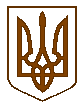 УКРАЇНАБілокриницька   сільська   радаРівненського   району    Рівненської    області(двадцять сьома позачергова сесія сьомого скликання)РІШЕННЯвід  08 червня   2018 року                                                                                  № 765Про затвердження проекту землеустрою та передачу земельної ділянки у приватну власність громадянину Степанчуку Станіславу Станіславовичу	Розглянувши проект землеустрою щодо відведення земельної ділянки у приватну власність гр. Степанчуку С.С. для ведення особистого селянського господарства   та керуючись пунктом 34 частини першої статті 26 Закону України “ Про місцеве самоврядування в Україні ”, статей 20, 118, 121, 125, 126, Земельного кодексу України, за погодження земельної комісії , сесія Білокриницької сільської радиВ И Р І Ш И Л А:Затвердити проект землеустрою щодо відведення земельної ділянки (кадастровий номер: 5624680700:04:012:0302) у приватну власність гр. Степанчуку Станіславу Станіславовичу для ведення особистого селянського господарства  за адресою Рівненська область Рівненський район с. Антопіль.Передати гр. Степанчуку Станіславу Станіславовичу у приватну власність земельну ділянку площею 0,6473 га за рахунок земель  сільськогосподарського призначення  розташованої у межах с. Антопіль на території Білокриницької сільської ради Рівненського району Рівненської області для ведення особистого селянського господарства.Гр. Степанчуку Станіславу Станіславовичу право приватної власності на земельну ділянку посвідчити в порядку, визначеному законодавством. Контроль за виконанням даного рішення покласти на земельну комісію сільської ради.Сільський голова                                                                                       Т. Гончарук